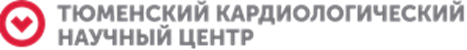        ТЮМЕНСКИЙ КАРДИОЛОГИЧЕСКИЙ НАУЧНЫЙ ЦЕНТР   -   филиал Федерального государственного бюджетного научного учреждения    «Томский национальный исследовательский   медицинский центр          Российской академии наук»  (Тюменский кардиологический научный центр).                                    Научная библиотека Электронные образовательные ресурсы  1. Профессиональное образование Базы данных Актион-МЦФЭР на 2022 г. Ежемесячные практические издания для специалистов медицинских учреждений:1. База данных «Здравоохранение». Электронная версия журнала, подписка на 12 мес.2. База данных «Главная медицинская сестра». Электронная версия журнала, подписка на 12 мес.3. База данных «Заместитель главного врача». Электронная версия журнала, подписка на 12 мес.4. База данных «Правовые вопросы в здравоохранении». Электронная версия журнала, подписка на 12 мес.5. База данных «Управление качеством в здравоохранении». Электронная версия журнала, подписка на 12 мес.6. База данных «Профилактическая медицина». Электронная версия журнала, подписка на 12 мес.7. База данных «Вестник РАМН». Электронная версия журнала, подписка на 12 мес.    2.  Базы данных «Консультант врача» подписка на 2022 г.«Консультант врача. Электронная медицинская библиотека»  (ЭМБ) — структурированная база медицинской литературы и информации предназначенной для ординаторов, интернов, аспирантов, врачей и всех кто интересуется медициной. Это удобная и надёжная система информационной поддержки для принятия клинических решений по адресу: www.rosmedlib.ru"Консультант врача" включает несколько крупных блоков информации: I. Клинические рекомендации (КР), основанные на доказательной медицине. Клинические рекомендации описывают рекомендованные научно-практическими обществами (такими как общество кардиологов, общество акушеров-гинекологов и др.) методы профилактики, диагностики и лечения заболеваний. Процесс разработки КР происходит по специальной методологии, которая обеспечивает высокое качество и достоверность представленной в них информации, а также удобство в использовании (текст в КР изложен по рубрикам). II. Национальные руководства для непрерывного медицинского образования. Эта серия включает практические руководства по всем медицинским специальностям (всего разработано более 50 национальных руководств). Руководства основаны на доказательном и консенсусном мнении всех ведущих специалистов страны по данному направлению медицины и содержат всю необходимую информацию для повышения квалификации врача по специальности. III. Библиотека для врачей по специальностям. Эта библиотека содержит практические руководства по отдельным актуальным вопросам медицины. Разрабатываются эти руководства авторами, являющимися признанными авторитетами в РФ и в мире по изложенной проблеме. IV. Справочник лекарственных средств. Этот справочник подготовлен клиническими фармакологами и врачами-клиницистами различных специальностей и содержит клинико-фармакологические статьи более чем 2000 лекарственных препаратов. Каждая статья содержит достоверную и независимую информацию об эффективности (то есть пользе) лекарственных средств (ЛС), об их потенциальном вреде (то есть рисках, связанных с применением ЛС), об основных лекарственных взаимодействиях, правилах приема и др.V. Стандарты медицинской помощи. Это документы для медико-экономического анализа медицинской помощи, утвержденные Министерством здравоохранения и социального развития РФ. VI. Планы ведения больных (клинические пути) - определяют оптимальный объем и последовательность выполнения лечебно-диагностических мероприятий в лечебном учреждении, то есть это документы клинико-организационного характера. Предназначены они как практикующим врачам, так и организаторам здравоохранения (заместителям главных врачей по лечебной работе, руководителям отделений, главным специалистам). VII. База данных медицинских изображений. Эта база включает изображения инфекционной патологии, заболеваний кожи, рентгеновские снимки и др. Эта база будет постоянно пополняться новыми медицинскими изображениями. VIII. Медицинские калькуляторы - формулы для расчета индексов, применяемых в клинической практике. IX. Нормы лабораторно-инструментальных показателей.X. Библиотека для пациентов. Этот блок включает информацию для пациентов по заболеваниям и лекарственным средствам, которые назначены пациенту врачом. Изложена эта информация простым языком, доступным для пациентов и лиц, осуществляющих уход за пациентами. В библиотеке пациента представлены: "Школы здоровья"; "Памятки по заболеваниям"; "Памятки по лекарствам"; интерактивные образовательные модули для пациентов. Врач, назначивший пациенту определенное лекарство, может распечатать информацию из "Консультанта врача" о правилах приема этого ЛС вместе со своими дополнениями. Также возможно распечатать рекомендации по образу жизни при наличии хронического заболевания.Краткое содержание ЭМБ «Консультант врача»:Клинические рекомендации, основанные на доказательной медицине. (Описывают рекомендованные научно-практическими обществами по специальностям методы профилактики, диагностики и лечения заболеваний).Национальные руководства, основанные на доказательной базе и консенсусном мнении ведущих специалистов страны по всем направлениям медицины.Монографии (практические руководства по отдельным актуальным вопросам медицины).Лекарственные справочники – с подробным описанием более чем 2 000 лекарственных препаратов.Библиотека для пациентов («Школы здоровья»).Атласы. Учебники. МКБ-10 и АТХ (международная классификация болезней 10-го пересмотра и анатомо-терапевтическая химическая классификация) – актуальная справочная информация.Новостной блок, включающий в себя общие новости из мира медицины, календарь мероприятий с анонсами и отчетами, а также последние публикации в зарубежных журналах с краткими аннотациями на русском языке.ЭМБ «Консультант врача» содержит 10 000 изданий.